Technical working party on automation and computer programsThirty-Third Session
Natal, Brazil, June 30 to July 3, 2015addendum toWeighting matrix in the GAIA software for soybeanDocument prepared by the Office of the Union

Disclaimer:  this document does not represent UPOV policies or guidanceThe Annex to this document contains a copy of a presentation that was made by an expert from Brazil on “Weighting matrix in the GAIA software for soybean” at the thirty-third session of the Technical Working Party on Automation and Computer Programs (TWC).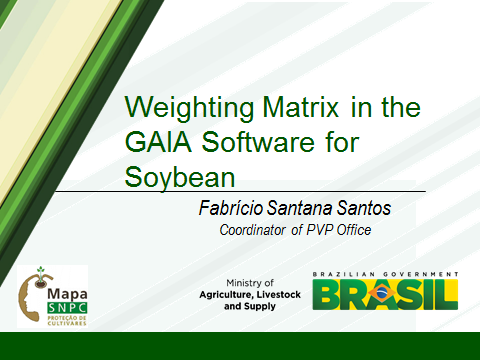 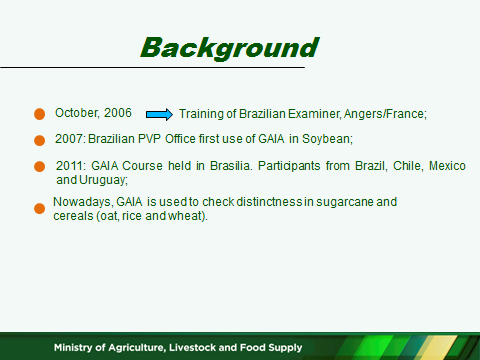 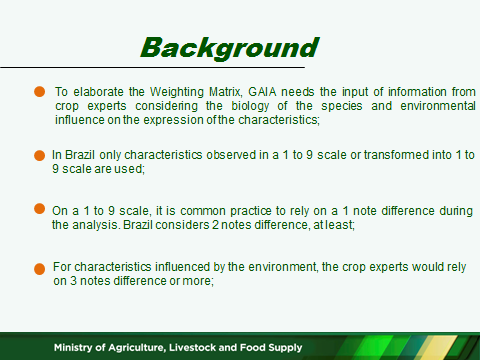 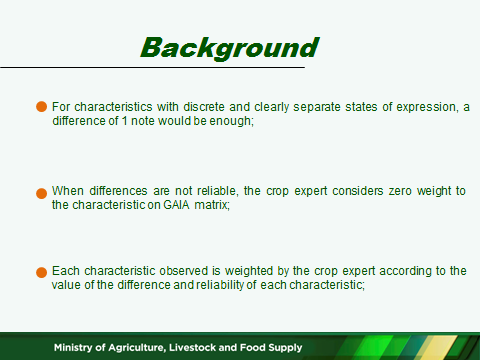 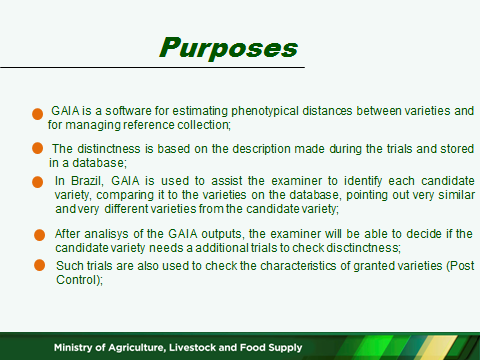 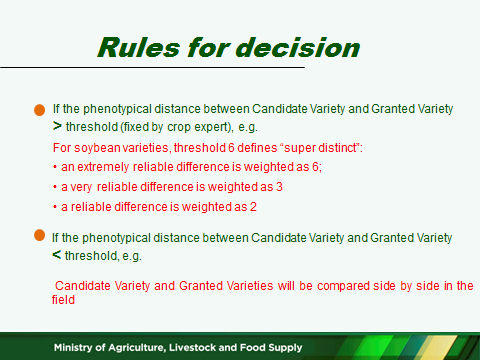 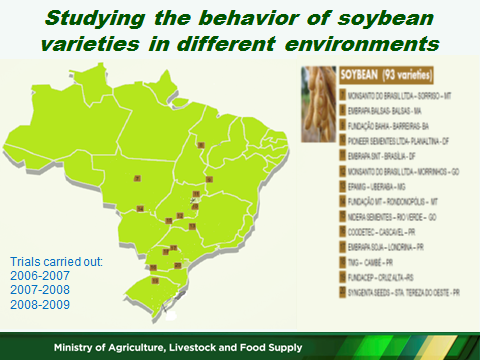 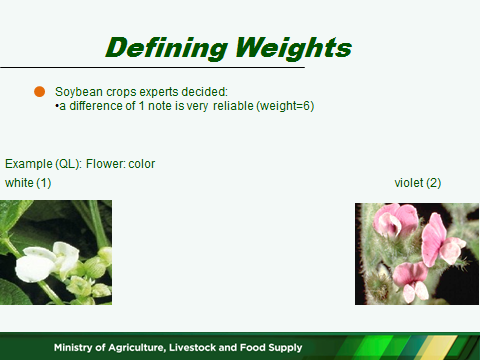 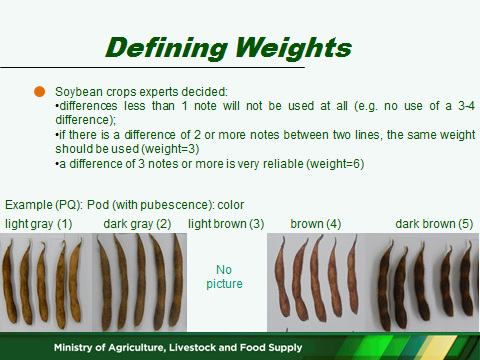 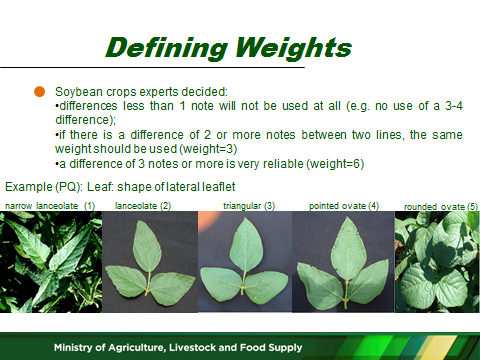 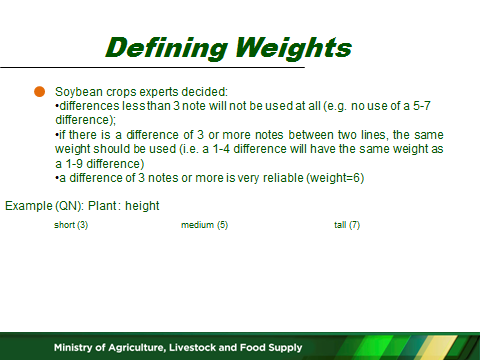 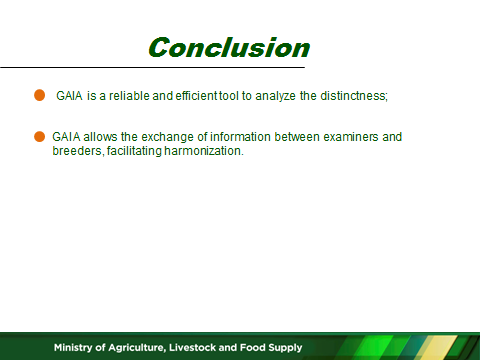 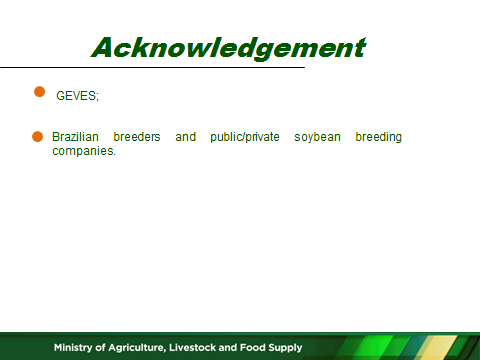 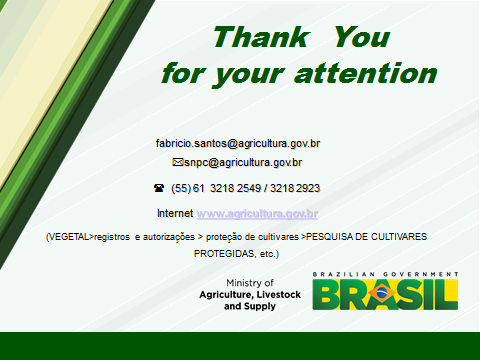 [End of annex and of document]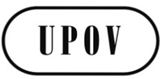 ETWC/33/29 Add.ORIGINAL:  EnglishDATE:  July 13, 2015INTERNATIONAL UNION FOR THE PROTECTION OF NEW VARIETIES OF PLANTS INTERNATIONAL UNION FOR THE PROTECTION OF NEW VARIETIES OF PLANTS INTERNATIONAL UNION FOR THE PROTECTION OF NEW VARIETIES OF PLANTS GenevaGenevaGeneva